PRACOVNÍ LIST Z ELEKTRONIKY – DĚLIČE NAPĚTÍ ZÁVISLÉ NA FREKVENCI (FREKVENČNÍ FILTRY) Studijní matriály:Celá látka byla probrána v předchozích dnech ve škole, proto k vypracování úkolů použijte své zápisky. Tento pracovní list slouží převážně žáků, kteří nebyli v pondělí 9. 3. 2020 přítomni ve výuce.Úkoly k vypracování pro třídu 2.EA:Úkoly uvedené níže vypracujte v týdnu od 16. 3. 2020 do 20. 3. 20201) Poznejte, o jaký typ frekvenčního filtru se jedná. 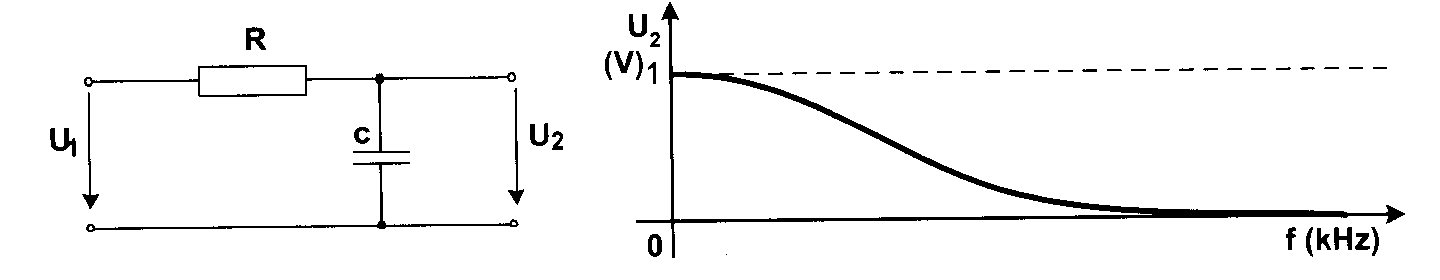 2) Stejný typ filtru nakreslete s použitím L a R. 3) Charakterizujte frekvenční filtr typu dolní propust. 4) Uveďte příklad použití dolní propusti. 5) Poznejte, o jaký typ frekvenčního filtru se jedná a charakterizujte jej.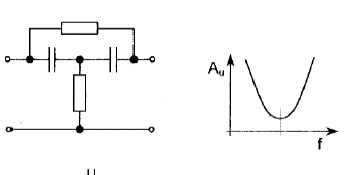 6) Vysvětlete, jak se chová cívka v obvodu střídavého proudu. Jak se mění se změnou frekvence reaktance a předpokládány úbytek napětí na součástce.7) Poznejte, o jaký typ frekvenčního filtru se jedná.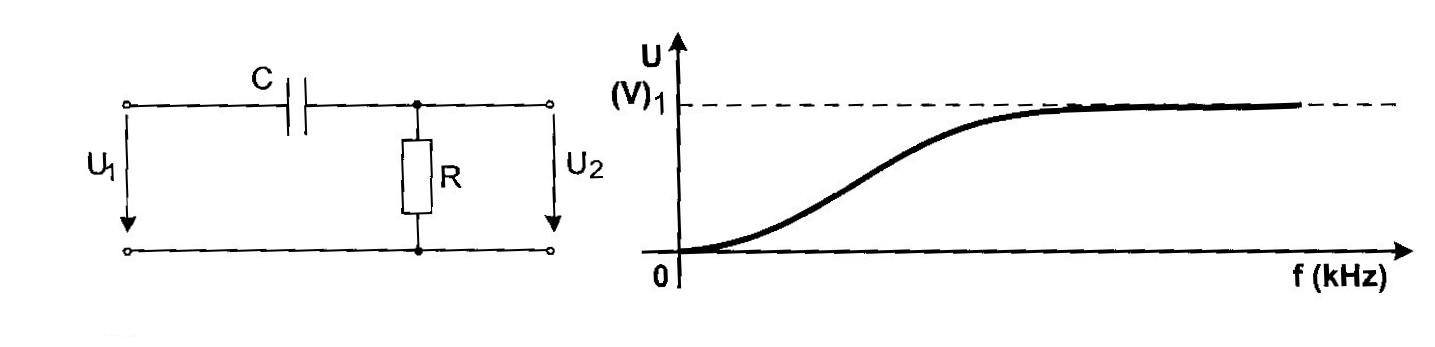 8) Stejný typ filtru nakreslete s použitím L a R.9) Charakterizujte frekvenční filtr typu horní propust. 10) Uveďte příklad použití horní propusti. 11) Charakterizujte frekvenční filtr typu pásmová propust.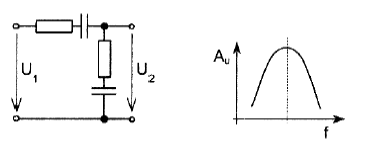 12) Vysvětlete, jak se chová kondenzátor v obvodu střídavého proudu. Jak se mění se změnou frekvence reaktance a předpokládány úbytek napětí na součástce.